РЕЗЮМЕ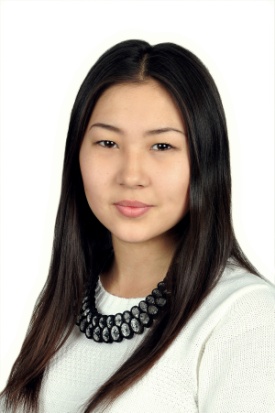 Габдуллина Асем Жаслановна15.03.1995 г.Контактные данныеСтепной-2-35-131;+ 7 701 325 55 79, + 7 700 331 39 31;asem,gabdullina@inbox.ruОбразованиеВУЗ - Карагандинский государственный технический университет; Факультет -  Инженерной экономики и менеджмента;Специальность – Социально-культурный сервис;4 курс очной формы обучения.Знание языковКазахский – родной язык;Русский – свободно;Английский – начальный уровень,elementary.Опыт работы на общественных началахзаместитель председателя профбюро студентов ФИЭМ в профсоюзе студентов КарГТУ «Жас Орда»с ноября 2012 по август 2014 г;заместитель председателя культурно-массового комитета в профсоюзе студентов КарГТУ «Жас Орда» с августа 2014 года по 2015 год;активист молодежной благотворительной организации «Акниет»;активист Молодежного крыла «Жас Отан», при партии «Нур Отан».Личные достиженияблагодарность от Главы Государства Н.А.Назарбаева  ;благодарственное письмо от акима Карагандинской области;обладатель именной стипендии им. С.Сейфуллина;обладатель ректорской стипендии КарГТУ.Спортивная жизнь: В 2012 году заняла II место, в 2013 году заняла IX место в Областной зимней Спартакиаде по конькобежному спорту;В 2012- 2013 году заняла II место в городской зимней Спартакиаде по конькобежному спорту среди студентов ВУЗов г. Караганды.Общественная жизнь: В период с 2012 по 2014 год прошла обучение на различных тренингах и курсах: «Школа гражданского образования», «Волонтер и НПО», «Школа молодого предпринимателя», «Ты предприниматель», «Тиімді жұмысқа орналасудың дағдыларын дамыту» и т.д. С 2012 года по настоящее время являюсь организатором ряда социально важных проектов и акций, таких как «Бал Ректора КарГТУ», «Лагерь для детей с девиантным поведением», выездные школы для студентов КарГТУ «Zhastar_Idea», «Magnifique voyage», «Adventure Time», «Summerjam», «Break  Away», «Wake up»,  «Чистая сессия», «Посвящение»,«Дебют первокурсника», «Материально благотворительная помощь жителям п. Кокпекты», и т.д.Научная жизнь. В области науки являлась участником ряда студенческих научно-практических конференций, выставок различных проектов городов Казахстана. Лауреат III студенческого международного заочно научно-практической конференции «Молодежный научный форум: Общественные науки» . Была делегатом I Республиканского слёта молодежей  «Мәңгілік ел», г.Шымкент.Творческая жизнь.  С 2000 года по настоящее время занимаюсь народными танцами в Образцовом Хореографическом ансамбле «Шолпан». Ансамбль является лауреатом 19-ти Гран-при и 24-х Первых премий областных, республиканских и международных конкурсов и фестивалей.С 2003 по 2009 год окончила музыкальную школу им. К.Аманжолова, по специальности «домбыра».  Интересы и увлечениячтение – Абай Құнанбаев («Слова назедания»), Мағжан Жұмабаев (Стихи), А.П. Чехов (Рассказы) и т.д.;кулинария;народные танцы;игра на домбыре;волейбол;фигурное катание.